Olympic Educational Service District 114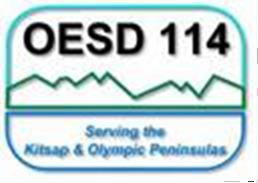 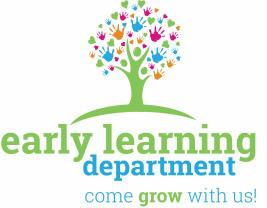 Early Learning DepartmentDECA Outcomes Reflection ToolClassroom: Click or tap here to enter text.	Rating Period:Click or tap here to enter text.	Date: Click or tap to enter a date.Date Reviewed: Click or tap to enter a date.	Coach Signature (virtually typed): Click or tap here to enter text.Class Profile ReportIndividual Child ReportReport Review:(What does the data tell me?)Click or tap here to enter text.Click or tap here to enter text.Adjustments to Practice:(What and how I need to plan to support the report data. List targeted strategies to be included on upcoming lesson plans.)Click or tap here to enter text.Click or tap here to enter text.Reflection of Practice: (Halfway through rating period, reflect on how adjustments are affecting social emotional skill development. Document anyadditional needed shifts or progress toward goals.Click or tap here to enter text.Click or tap here to enter text.